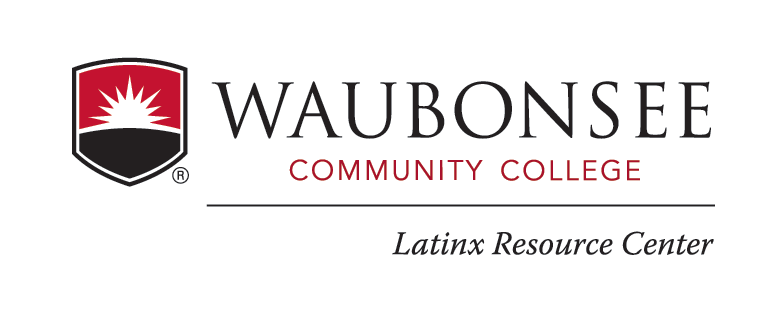 C.A.M.I.N.O.S Mentee Agreement FormAs a mentee being a part of the C.A.M.I.N.O.S program, I ____________________ agree to the following.Meet with my Mentor twice a monthAttend LRC retreats, conferences, workshops, and events when available Represent the LRC and C.AM.I.N.O.S Program professionally outside and inside Waubonsee Community CollegeCommunicate with Coordinators and Mentors if you have any questionsSignature: ____________________________________Name: _______________________________Email: ______________________________Date: ________________________________ X-Number: ____________________________Phone #: ____________________________